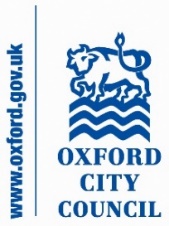 Pay Policy Statement 2024/25Aim1.1	To ensure the Council is competitive in the labour market and can attract and retain talented and motivated people committed to delivering service excellence, whilst providing value for money for our citizens. To achieve this, we need to:Offer competitive rates of pay for our sectorBe fair and consistentMake sure the difference in pay between the lowest and highest paid is proportionate to levels of responsibility and knowledge and not unnecessarily largeSupport the delivery of the corporative objectives in line with the organisation’s valuesDecision making2.1	Whilst full Council sets the pay policy, it delegates to the Appointments Committee the setting of the Chief Executive and Director pay. The Appointments Committee is politically proportionate in that it represents all party groups on the Council. The Chief Executive as Head of Paid Service has delegated authority in respect of all other pay decisions.Scope3.1	This Pay Policy Statement covers all employees.Definitions4.1	This statement makes reference to the following:	‘National Minimum Wage’ – the national minimum wage is determined by Government and sets minimum hourly pay rates for everyone under the age of 23. 	‘National Living Wage’ – the national living wage is determined by Government and sets minimum hourly pay rates for everyone who is 23 or over. 	‘Voluntary Living Wage’ – the voluntary living wage is a voluntary higher hourly pay rate, that employers are encouraged to pay everyone over the age of 18.  The Living Wage Foundation has determined two rates: £13.15 in London, £12.00 in the rest of the UK.	‘Oxford Living Wage’ – Oxford City Council has adopted the voluntary ‘Oxford Living Wage’ to promote liveable earnings for all workers and runs an employer recognition scheme to encourage employers in Oxford, especially our suppliers, to pay this minimum hourly rate.  The rate is set at 95% of the Voluntary Living Wage for London.  The Oxford Living Wage is £12.49. It is reviewed annually.  	Employees are paid at the prevailing Oxford Living Wage rate as a minimum with the exception of apprentices. 	‘Pay multiple’ - the ratio between the highest paid employee and the median 	earnings calculated across the whole Council.	‘Remuneration’ – includes all pay elements and severance payments.LegislationThe Council is required by the Section 38-43 of the Localism Act 2011 having due regard to the associated Statutory Guidance including the Supplementary Statutory Guidance issued in February 2013 to prepare, approve and publish a Pay Policy Statement.5.2	The Council must also have due regard to the Code of Recommended Practice for Local Authorities on Data Transparency which makes a commitment to follow three principles when publishing data: responding to public demand; releasing data in open formats available for re-use; and releasing data in a timely way. This includes data on senior salaries and the organisation’s structure. PrinciplesRemuneration6.1	The City Council currently remunerates all staff through the following elements:Salary – the Council has adopted an ‘Oxford Living Wage’.  No employee or agency worker engaged through Temporary Agency Worker contracts will earn less than the ‘Oxford Living Wage’ of £12.49 per hour from 1 April 2024.  The lowest Council employee hourly rate (except for apprentices) will be £12.67 per hour from 1 April 2024.A two year pay deal has been agreed with effect from 1st April 2024. Under this agreement:There will be an increase in basic pay points of 6.5% with effect from 1st April 2024 and 3% with effect from 1st April 2025.The freeze on incremental progression will be removed and so employees will receive an increment which will take them to the maximum of the grade as there are only two pay points per grade. If an employee is already at the grade maximum they will receive the inflationary increase only. This applies to National Joint Council (NJC) Grades 3 to 11.Employees will receive an additional day of paid leave (pro rata for part-time employees) with effect from 1st October 2024, the start of the leave year.No home working allowance will be paid. Only those with protected rights, currently receiving the allowance on 31st March 2022 will continue to receive it.Allowances are payable in addition to normal salary where additional duties are undertaken e.g. standby, call out and overtime. There are various rules regarding these payments such as earnings limits over which certain items cannot be claimed. A travel concession is available for all staff travelling to work by public transport and purchasing a season ticket – at a rate of 20% of the cost of the ticket or £150 per year, whichever is lower.Other payments and allowances as appropriate in accordance with the conditions for the particular payment including:Honoraria/Acting Up Allowances – where an employee has taken on additional duties or responsibilities for a defined period.Market Supplements – used to supplement pay for certain roles where market conditions mean that standard pay rates are not sufficient for recruitment and retention.  Any additional pay is subject to review.Pay protection – where an employee has had a reduction in pay due to a change in responsibilities, or a new role through the Council’s Organisational Change process. The employee receives stepped pay protection over a period of 3 years following the change.Weekend and bank holiday working pay enhancements for staff who are required to work on these days as part of their normal working week.Reimbursement of professional fees.6.2	All staff are eligible to join the Local Government Pension Scheme.  They are automatically enrolled and are required to opt out should they so wish unless their contract is for less than three months when they must opt to join.6.3	Expenses such as work travel costs are reimbursed.  The Council seeks to minimise the use of private vehicles for work purposes through encouraging the use of public transport, pool cars and bicycles.  As well as reducing the cost to the Council, use of alternative methods of transport supports the organisation’s corporate priority to pursue a Zero Carbon Oxford. Where the use of private vehicles is necessary mileage is paid at the current HMRC approved rates.   It should be noted that no claim may be made in respect of journeys from or to an employee’s home for the sole purpose of going to or returning from a place of duty during normal working hours. 6.4	There is a range of benefits such as flexible working, leisure concessions, cycle scheme, employee assistance programme and various discounts on high street goods and services.Variations in remuneration6.5	Apart from the differences identified in paragraphs 6.6 and 6.7, there are no other distinctions made in terms of remuneration. Severance payments are made in accordance with the Council’s Organisational Change Policy which applies to all staff employed by the Council. Current pay schemes6.6	Two pay schemes are operated (in agreement with trade unions) as follows:National Joint Council (NJC) for Local Government Services, Grades 3 – 11, using a set of standard pay points. This covers the majority of staff (Scheme 1)Senior Management Grades for certain senior positions (Scheme 2)6.7	The schemes in more detail are as follows:Scheme 1 – the principal scheme was introduced as a result of the nationally-agreed scheme on local government single status and in agreement with Trade Unions. It consists of 9 grades (3 to 11) and was based on the national spinal column points at the point the Council entered into a local pay agreement. It is based on an analytical job evaluation scheme. Scheme 2 - there are separate grades for senior officers above Grade 11, as follows:Chief ExecutiveExecutive DirectorsHeads of Service (2 different grades according to level of responsibilities and market factors) Business Lead (in corporate leadership roles or areas of major staff and budget responsibilities)Service Manager + (to reflect increased responsibilities over grade 11 but less than Business Lead)6.8	Appointments to roles on the Service Manager+ through to Head of Service are to a fixed or ‘spot’ salary point on taking up the role, with subsequent inflationary increases to the salary point subject to the same terms as those for Scheme 1 detailed in 6.1 a) above. Chief Executive and Executive Directors’ salaries are set by the Appointments Committee on taking up the role (as set out in paragraph 2.1) with subsequent increases to the salary point also subject to the same terms as those for under Scheme 1.Returning Officer6.9	The Council’s appointed Returning Officer and its Deputy Returning Officers for elections and referenda are entitled to receive and retain the personal fees arising from performing such duties, in addition to normal salary in accordance with the prescribed fee for each election. 6.10	Fees for national polls are set by the Cabinet Office, under a Statutory Instrument and fees for local government elections are determined in accordance with the scale of fees agreed by Oxfordshire County Council each year and adopted by the Returning Officer under a delegation granted by the Council.6.11	The Council’s Returning Officer also acts as Deputy Returning Officer for Oxfordshire County Council elections, fees for which are determined by Oxfordshire County Council. These appointments are independent of the Council.Pensions and severance payments6.12	The Council’s Pensions and Retirement Options Statement, including the Council’s policy in relation to the Local Government Pension Scheme Regulations, applies to all staff. In accordance with this policy the Council does not augment pensions.6.13	Severance payments are made in accordance with the Council’s Organisational Change Policy which details the Council’s redundancy scheme.6.14	All payments are subject to an authorisation process involving Senior Officers including the Chief Executive, S151 Officer and Monitoring Officer. Severance packages in excess of £20,000 must be approved by the Leader of the Council. In cases where the severance package exceeds £100,000 they are also subject to the approval of full Council. 6.15	In accordance with the Council’s normal arrangements regarding termination and severance payments, no employee leaving under a settlement agreement with a redundancy payment can be re-employed by the Council within a period of 36 months. 6.16	The same arrangements apply to ex-employees seeking engagement through an agency or under a contract for services.Lowest paid employees6.17	The Council adopted an ‘Oxford Living Wage’ in 2009 which is now £12.49 per hour. The Council’s apprentices commence their apprenticeship below the Oxford Living Wage but progress to rates in excess of it. The lowest spinal column point for Council staff is £12.67 per hour from 1 April 2024.* No agency worker employed through Temporary Agency Worker contracts will be paid less than the Oxford Living Wage usually implemented from 1 April each year.Pay multiple6.18	As at 30 November 2023 the highest paid officer received £168,847 per annum including all elements of pay. The bottom point of Grade 3 is the lowest rate paid by the Council (except for apprentices) at £22,970 per annum.   The Council’s current median salary is £37,498 per annum.  This makes Oxford City Council’s pay multiple 1:4.5. 6.19	The highest salary is 7.4 times more than the lowest salary.Equal pay6.20	Gender Pay Gap information will be reported annually in compliance with legislation and the organisation will also publish Ethnicity and Disability Pay Gap information.Communication and data publication7.1	The Council will publish its Annual Pay Policy Statement on its website as soon as reasonably practicable following approval. 7.2	Any changes to the Pay Policy Statement may be made by resolution of the Council (including during the financial year to which it relates). Any changes will be publicised on the Council’s website as soon as possible after revision.7.3	The Council will also publish data annually relating to senior officer remuneration as outlined in the Code of Recommended Practice for Local Authorities on Data Transparency. 7.4	The following information is available on the Council’s Website:-Senior Officer Pay Pay scales for all schemesSeverance pay information contained in the Annual Statement of Accounts.Monitoring/review8.1	The Chief Executive, as the Head of Paid Service, has overall responsibility for employees and therefore annual publication of the Pay Policy Statement and pay data produced in relation to it.8.2	This policy statement will come into effect on 1st April 2024, superseding the 2023/24 statement and will continue to be reviewed on an annual basis.